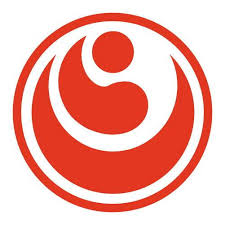 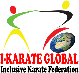 Dear I-karate friends, We would like to invite you to the Dream festival in Hungary Budapest at the Kellner Ferenc Sportshall H-1045 Budapest, Pozsonyi str. 4C. Hungary on November 19th 2022." DREAMCUPWORLD TEAM KARATE CHAMPIONSHIP”For the first time, we want to include a competition for people with any disability into a Kyokushin championship. This competition will take place under the guidance of the "I-karate Global" organisation which already has many years of experience in the field of karate for children and adults with disabilities. We do not discriminate anyone and have designed a unique system for all forms of disability.We want to show that karate is a sport accessible for everyone. For this competition we have chosen to compete in “kata individual” and  "Kata pairs". Kata pairs means that an I-karateka runs a kata together with a regular karateka. The emphasis here is on running the kata in synchroneity , on which points are given by the referees. As this is the first time that we organise a competition for I-karate students in the Kyokushin World, we would like to invite you all to participate. If you have students with:  mental or physical disabilities, students with down syndrome, autism, hearing impairment or vision impairment, don't hesitate to inscribe and give them the challenge of a lifetime. To all our I-karateka’s, it will be a great feeling to be able to participate in a big competition where you will feel that you belong to one big family namely Karate. Program:08.00- Opening of the venue09.00-12.00 Parasport Inclusive Championship: Kata - Kata Pairs 12.00-12.30 Break – DemonstrationsPlease find attached all the info as well as a registration form which is super important for us to place your students in the correct category. Fill in these forms and send them to the following email address. Info@nijiyama.be  If you want to know more about I-karate check our official website www.I-K-F.net  IKF I-karate Global is a very strong growing karate organisation with more than 30 member countries worldwide and organises World and European championships every year. Welcome everyone, hopefully we will see your entries soon.Big Osu! 